ANEXO ICOMISSÃO DE ELEIÇÃO FACE/UFGD (BIÊNIO 2021-2023) FICHA DE INSCRIÇÃO PARA CANDIDATAR-SE A REPRESENTANTE TÉCNICO DA FACE/UFGDNome do Titular:________________________________________________________________SIAPE:_______________________________________________________________________E-mail institucional:_____________________________________________________________Nome do Suplente:______________________________________________________________SIAPE:_______________________________________________________________________E-mail institucional:_____________________________________________________________NOME DA CHAPA:____________________________________________________________Dourados,______de junho de 2022.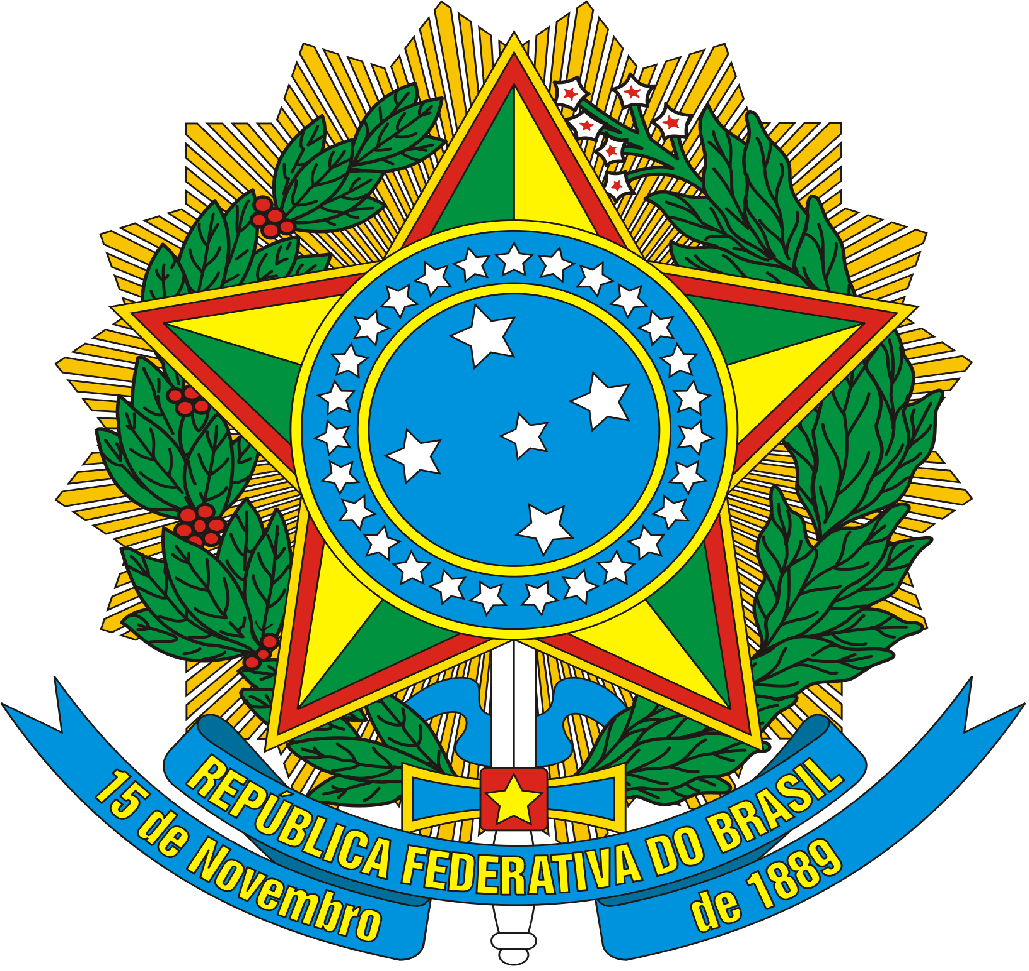 MINISTÉRIO DA EDUCAÇÃOFUNDAÇÃO UNIVERSIDADE FEDERAL DA GRANDE DOURADOSFACULDADE DE ADMINISTRAÇÃO, CIÊNCIAS CONTÁBEIS E ECONOMIA__________________________________________________________Assinatura do Titular Assinatura do Suplente 